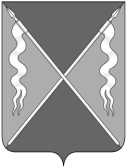 АДМИНИСТРАЦИЯ ЛЕНИНГРАДСКОГО СЕЛЬСКОГО ПОСЕЛЕНИЯЛЕНИНГРАДСКОГО РАЙОНАПОСТАНОВЛЕНИЕот 22.09.2022 года    				 				               № 311станица  Ленинградская Об утверждении методики определения расчетных (прогнозируемых) доходов бюджета Ленинградского сельского поселения Ленинградского района на очередной финансовый год и плановый период	В целях реализации статьи 160.1 Бюджетного кодекса Российской Федерации, Постановлением Правительства Российской Федерации от 23 июня 2016 года № 574 «Об общих требованиях к методике прогнозирования поступлений доходов в бюджеты бюджетной системы Российской Федерации»,   Уставом Ленинградского сельского поселения Ленинградского района, в целях обеспечения прогнозирования доходов бюджета Ленинградского сельского поселения Ленинградского района, п о с т а н о в л я ю:	1. Утвердить методику определения расчетных (прогнозируемых) доходов бюджета Ленинградского сельского поселения Ленинградского района на очередной финансовый и плановый период (приложение).2. Отделу по организационно-правовой и кадровой политике администрации   Ленинградского сельского поселения Ленинградского района (Кузнецов С.Б.) обеспечить размещение настоящего постановления на официальном интернет-портале Администрации Ленинградского сельского поселения Ленинградского района (www.adminlenposel.ru). 	3. Постановление администрации Ленинградского сельского поселения Ленинградского района от 22 октября 2021 года № 372 «Об утверждении методики определения расчетных (прогнозируемых) доходов бюджета Ленинградского сельского поселения Ленинградского района на очередной финансовый год и плановый период» признать утратившим силу.	4. Контроль  за  выполнением  настоящего постановления  возложить на заместителя главы поселения, начальника отдела экономики и финансов администрации Ленинградского сельского поселения Ленинградского района Передириева А.Г.	5. Настоящее постановление вступает в силу со дня его официального опубликования.Глава Ленинградского сельского поселенияЛенинградского района                                                              И.С. Скоробогаченко